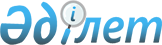 О Перечне вопросов для рассмотрения на заседаниях Правительства Республики Казахстан в I квартале 2001 годаРаспоряжение Премьер-Министра Республики Казахстан от 30 декабря 2000 года N 142-р

      1. Утвердить прилагаемый Перечень вопросов для рассмотрения на заседаниях Правительства Республики Казахстан в I квартале 2001 года. 

      2. Центральным исполнительным органам обеспечить своевременную подготовку и внесение материалов для рассмотрения на заседаниях Правительства Республики Казахстан. 

 

      Премьер-Министр    Республики Казахстан

                                   Утвержден                                    распоряжением Премьер-Министра                                             Республики Казахстан                                   от 30 декабря 2000 года N 142-р 



 

                                Перечень                вопросов для рассмотрения на заседаниях         Правительства Республики Казахстан в I квартале 2001 года---------------------------------------------------------------------------Дата  ! Наименование вопроса         ! Ответственные  ! Докладчики       !                              ! за подготовку  !---------------------------------------------------------------------------  1   !           2                  !         3      !      4--------------------------------------------------------------------------- 16     О ходе лицензирования и          Министерство   Бектурганов Н.С.января  аттестации высших учебных        образования         заведений Республики Казахстан   и науки  16     О реализации Закона Республики   Агентство по   Доскалиев Ж.А.  января  Казахстан  Z942000_  "О санитарно- делам здраво-         эпидемиологическом благополучии  охранения        населения" в Костанайской и         Актюбинской областях 6      Об итогах социально-             Министерство   Кулекеев Ж.А.   февраля экономического развития          экономики и          Республики Казахстан и о         торговли        ходе выполнения Программы        действий Правительства        Республики Казахстан на         2000-2002 годы за 2000 год 6      Об итогах исполнения  Z990473_     Министерство   Есенбаев М.Т.,   февраля государственного бюджета за      финансов,      Какимжанов З.Х.        2000 год (до заключительных      Министерство         оборотов)                        государственных                                         доходов 20     О принципах налогооблажения      Министерство   Идрисов Е.А.,      февраля зарубежной технической и         иностранных    Какимжанов З.Х.         грантовой помощи, оказываемой    дел         Республике Казахстан 20     О ходе реализации  P000833_       Министерство   Байменов А.М.  февраля Программы по борьбе с           труда и         бедностью и безработицей по     социальной         итогам 2000 года                защиты                                        населения 20     О погашении образовавшейся      Министерство   Рогов И.И.февраля на основании судебных           юстиции          постановлений задолженности        организаций, финансируемых из        бюджета республики 27     О проекте Концепции             Министерство   Масимов К.К. февраля государственной транспортной    транспорта и        политики в Республике           коммуникаций        Казахстан   27     О внедрении обязательного       Агентство      Доскалиев Ж.  февраля медицинского страхования        по делам         граждан, работающих на          здраво-        предприятиях, связанных с       охранения        повышенным риском для        здоровья 27     О ходе подготовки к             Министерство   Школьник В.С.,февраля приватизации энерго-            энергетики и   Раханов М.С.        предприятий Республики          минеральных         Казахстан                       ресурсов,                                        Комитет                                        государствен-                                        ного имущества                                        и приватизации                                         МФ 13     О целевом и эффективном         Министерство   Есенбаев М.Т.марта   использовании бюджетных         финансов         средств в 2000 году 13     Об утверждении нормативных      Министерство   Школьник В.С.   марта   правовых актов,                 энергетики        предусматривающих защиту        и минеральных        отечественных предприятий       ресурсов        при проведении нефтяных         операций 27     О ходе реализации               Агентство по   Ахметов С.Б.марта   Государственной программы       защите госу-        обеспечения защиты              дарственных        государственных секретов        секретов        Республики Казахстан на        2000-2003 годы 27     О результатах деятельности      Министерство   Рогов И.И.,марта   региональных комиссий по        юстиции        Ваисов М.К.        борьбе с наркоманией и         наркобизнесом по выполнению        мероприятий  U000394_        Стратегии и  U000395_        Государственной программы,        борьбы с наркоманией и         наркобизнесом в Республики        Казахстан 27     О Концепции правовой политики   Министерство   Рогов И.И.марта   в Республике Казахстан          юстиции(Специалисты: Склярова И.В.,              Умбетова А.М.)     
					© 2012. РГП на ПХВ «Институт законодательства и правовой информации Республики Казахстан» Министерства юстиции Республики Казахстан
				